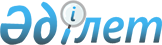 О внесении изменений в приказ Министра образования и науки Республики Казахстан от 28 января 2015 года № 39 "Об утверждении видов и форм документов об образовании государственного образца и Правила их выдачи"Приказ Министра образования и науки Республики Казахстан от 27 сентября 2018 года № 499. Зарегистрирован в Министерстве юстиции Республики Казахстан 24 октября 2018 года № 17590
      ПРИКАЗЫВАЮ:
      1. Внести в приказ Министра образования и науки Республики Казахстан от 28 января 2015 года № 39 "Об утверждении видов и форм документов об образовании государственного образца и Правила их выдачи" (зарегистрирован в Реестре государственной регистрации нормативных правовых актов под № 10348, опубликован в информационно-правовой системе "Әділет" 21 июля 2015 года) следующие изменения:
      приложения 11, 12, 13, 14, 15, 16, 17 и 27 к указанному приказу изложить в редакции согласно приложениям 1, 2, 3, 4, 5, 6, 7 и 8 к настоящему приказу.
      2. Департаменту технического и профессионального образования, высшего и послевузовского образования (Оспанова Н.Ж.) Министерства образования и науки Республики Казахстан в установленном законодательством Республики Казахстан порядке обеспечить:
      1) государственную регистрацию настоящего приказа в Министерстве юстиции Республики Казахстан;
      2) в течение десяти календарных дней со дня государственной регистрации настоящего приказа направление его копии в бумажном и электронном виде на казахском и русском языках в Республиканское государственное предприятие на праве хозяйственного ведения "Республиканский центр правовой информации" для официального опубликования и включения в Эталонный контрольный банк нормативных правовых актов Республики Казахстан;
      3) размещение настоящего приказа на интернет-ресурсе Министерства образования и науки Республики Казахстан после его официального опубликования;
      4) в течение десяти рабочих дней после государственной регистрации настоящего приказа представление в Департамент юридической службы Министерства образования и науки Республики Казахстан сведений об исполнении мероприятий, предусмотренных подпунктами 1), 2), и 3) настоящего пункта.
      3. Контроль за исполнением настоящего приказа возложить на вице-министра образования и науки Республики Казахстан Асыловой Б.А.
      4. Настоящий приказ вводится в действие по истечении десяти календарных дней после дня его первого официального опубликования. Диплом о техническом и профессиональном образовании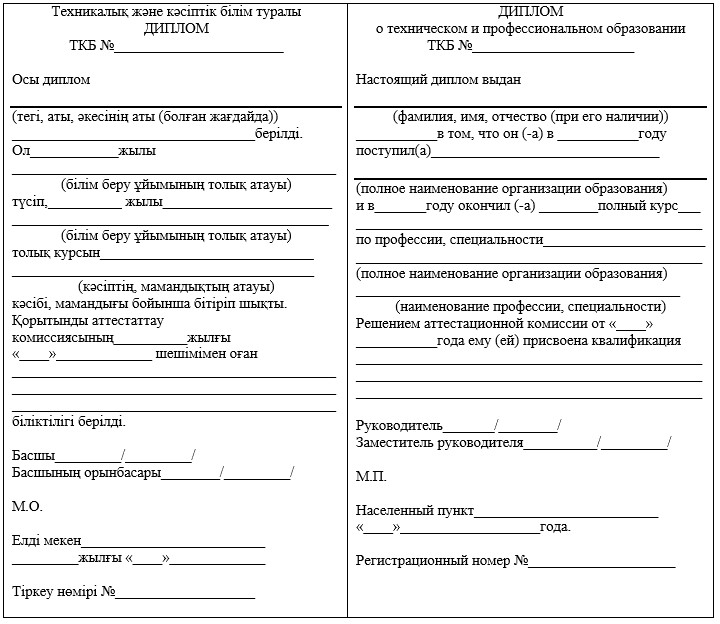  Диплом с отличием о техническом и профессиональном образовании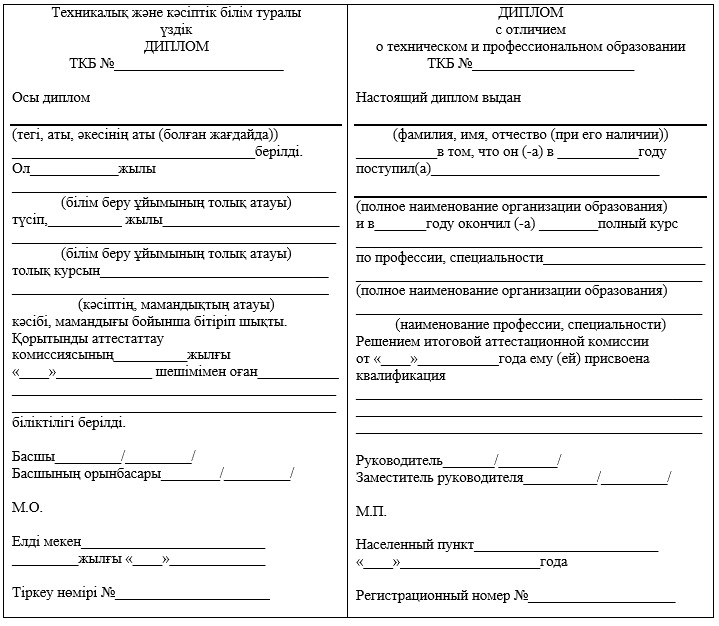  Приложение к диплому о техническом и профессиональном образовании на двух языках
      _______________________________________________________________________________
                         (фамилия, имя, отчество)
за время обучения с ____ года по ____ год в _________________________________________
_______________________________________________________________________________
                   (полное наименование организации образования)
по специальности _______________________________________________________________
                         (наименование специальности)
показал (-а) ____ соответствующие знания по следующим дисциплинам:
      Заместитель руководителя
      по учебной работе ______________________________
      Руководитель группы ____________________________
      М.П.
      ________________________________________________________________________________
                               (тегі, аты, әкесінің аты)
_____________ жылдан бастап __________ жылға дейін
________________________________________________________________________________
                         (білім беру ұйымының толық атауы)
______________ кәсібі, мамандығы бойынша оқу барысында (кәсіптің, мамандықтың толық атауы)
мынадай пәндерден тиісті білімін көрсетті:
       Басшының оқу жұмысы жөніндегі орынбасары _________________________
       Топ жетекшісі _____________________________
       М.О. Диплом о послесреднем образовании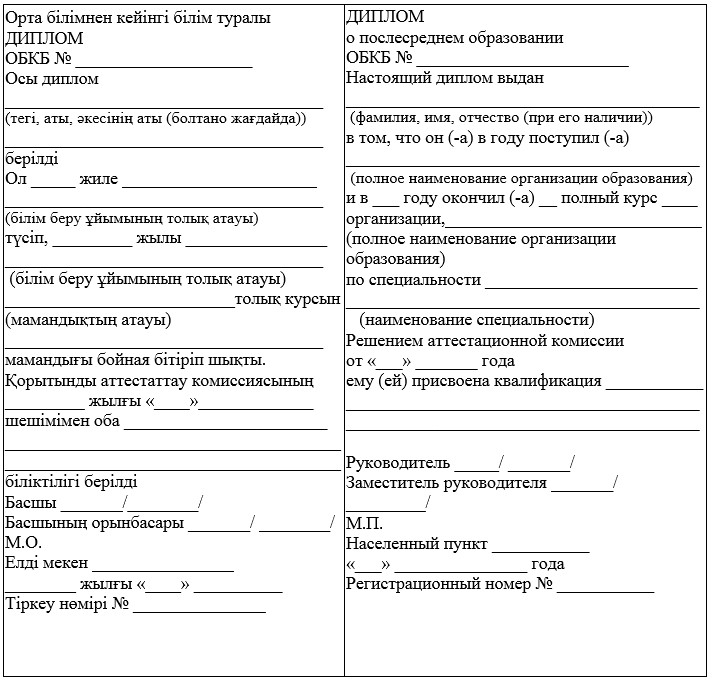  Диплом с отличием о послесреднем образовании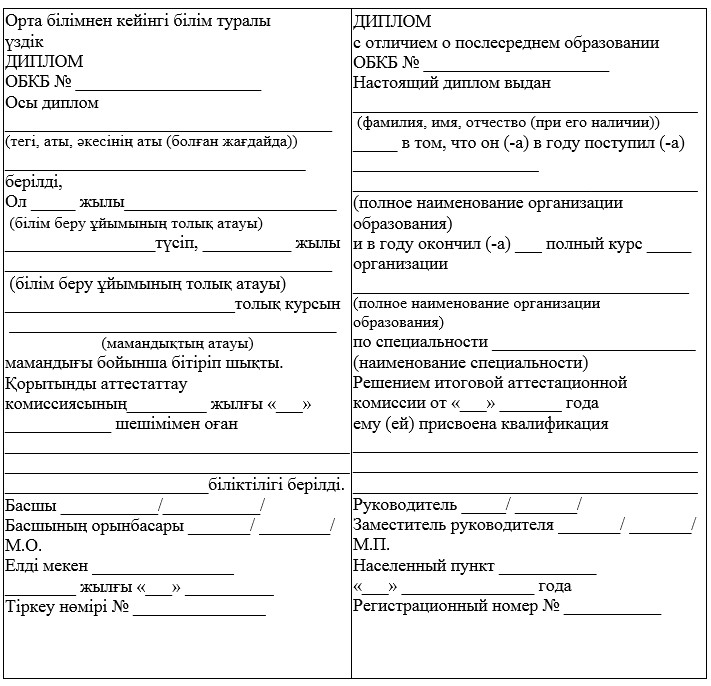  Приложение к диплому о послесреднем образовании на двух языках
      ________________________________________________________________________________
                               (фамилия, имя, отчество)
за время обучения с _____ года по ____ год в ________________________________________
_______________________________________________________________________________
                   полное наименование организации образования)
по специальности _______________________________________________________________
                               (наименование специальности)
показал (- а) ___ соответствующие знания по следующим дисциплинам:
      Заместитель руководителя по учебной работе ____________________________
       Руководитель группы ___________________________
       М.П.
      ________________________________________________________________________________
                               (тегі, аты, әкесінің аты)
_________ жылдан бастап _________ жылға дейін
________________________________________________________________________________
                         (білім беру ұйымының толық атауы)
оқу барысында ____________________ мамандығы
бойынша мынадай пәндерден тиісті білімін көрсетті:
      Басшының оқу жұмысы жөніндегі орынбасары _________________________
       Топ жетекшісі ____________________________
       М.О. Свидетельство о профессиональной подготовке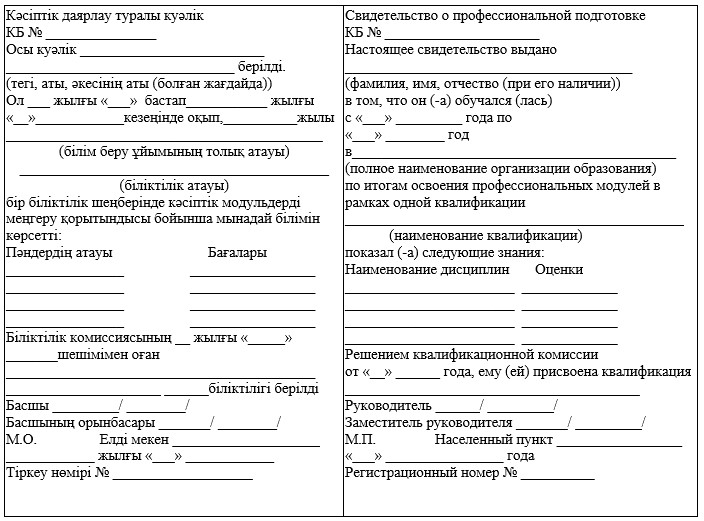  Приложение к диплому (транскрипт) на трех языках Үш тілдегі дипломға қосымша
      14. Теориялық оқу:
             15. Теориялық оқудың кредиттер саны_______ Теориялық оқудың ECTS кредиттерінің саны_______________
       16. Мемлекеттік аттестаттау комиссия шешімімен ("__" ________ 20_____ж. _______ №_____ _____хаттама)
________________________________________________________________________________
мамандығы бойынша
________________________________________________________________________________
берілді  (дәрежесі)
________________________________________________________________________________
білім бағдарламасы
       Ұлттық біліктілік шеңберіне сәйкестік деңгейі:
________________________________________________________________________________
       Осы диплом Қазақстан Республикасының жоғары және жоғары оқу орнынан кейінгі білім деңгейіне сәйкес кәсіби қызмет етуге құқық береді. Приложение к диплому на трех языках
      14. Теоретическое обучение:
             15. Количество кредитов теоретического обучения ____количество кредитов ECTS теоретического обучения_______
       16. Решением Государственной аттестационной комиссии (протокол №________ от "_____" ___20 ____ г.)
присуждена _____________________________________________________________________
                                     (степень)
по специальности ________________________________________________________________
образовательная программа _______________________________________________________
       Уровень соответствия Национальной рамки квалификации:______________________
       Данный диплом дает право профессиональной деятельности в соответствии с уровнем высшего и послевузовского образования Республики Казахстан Diploma Supplement in three languages
       14. Theoretical training:
             15. Total number of credits on theoretical training ______ Number of ECTS credits on theoretical training ______
       16. By the decision of the State Attestation Commission (protocol № ____________ of "___" _______________)
________________________________________________________________________________
was awarded
________________________________________________________________________________
 (degree)
on specialіty _____________________________________________________________________
Education program
________________________________________________________________________________
Level of compliance with the National Qualification Framework ____________________________
       The diploma entitles its owner to perform professional activities in accordance with the higher and post higher educational standards of the Republic of Kazakhstan 
					© 2012. РГП на ПХВ «Институт законодательства и правовой информации Республики Казахстан» Министерства юстиции Республики Казахстан
				
      Министр образования и науки
Республики Казахстан 

Е. Сагадиев
Приложение 1
к приказу Министра
образования и науки
Республики Казахстан
от 27 сентября 2018 года № 499Приложение 11
к приказу Министра
образованияи науки
Республики Казахстан
от 28 января 2015 года № 39ФормаПриложение 2
к приказу Министра
образования и науки
Республики Казахстан
от 27 сентября 2018 года № 499Приложение 12
к приказу Министра
образования и науки
Республики Казахстан
от 28 января 2015 года № 39ФормаПриложение 3
к приказу Министра
образования и науки
Республики Казахстан
от 27 сентября 2018 года № 499Приложение 13
к приказу Министра
образования и науки
Республики Казахстан
от 28 января 2015 года № 39ФормаПриложение
к диплому о техническом и
профессиональном образовании
(без диплома ТКБ № ____
недействительно)
№ п/п
Наименование дисциплин
Итоговая оценка
Количество часовТехникалық және кәсіптік білім
туралы дипломға қосымша
(ТКБ № ____ дипломсыз
жарамсыз)
№
Пән атауы
Қорытынды баға
Сағат саныПриложение 4
к приказу Министра
образования и науки
Республики Казахстан
от 27 сентября 2018 года № 499Приложение 14
к приказу Министра
образования и науки
Республики Казахстан
от 28 января 2015 года № 39ФормаПриложение 5
к приказу Министра
образования и науки
Республики Казахстан
от 27 сентября 2018 года № 499Приложение 15
к приказу Министра
образования и науки
Республики Казахстан
от 28 января 2015 года № 39ФормаПриложение 6
к приказу Министра
образования и науки
Республики Казахстан
от 27 сентября 2018 года № 499Приложение 16
к приказу Министра
образования и науки
Республики Казахстан
от 28 января 2015 года № 39ФормаПриложение к диплому
о послесреднем образовании
(без диплома ОБКБ № ____
недействительно)
№ п/п
Наименование дисциплин
Итоговая оценка
Количество часовОрта білімнен кейінгі білім
туралы дипломға қосымша
(ОБКБ № ____ дипломсыз
жарамсыз)
№
Пән атауы
Қорытынды баға
Сағат саныПриложение 7
к приказу Министра
образования и науки
Республики Казахстан
от 27 сентября 2018 года № 499Приложение 17
к приказу Министра
образования и науки
Республики Казахстан
от 28 января 2015 года № 39ФормаПриложение 8
к приказу Министра
образования и науки
Республики Казахстан
от 27 сентября 2018 года № 499Приложение 27
к приказу Министра
образования и науки
Республики Казахстан
от 28 января 2015 года № 39Форма
Д

И

П

Л

О

МС

Ы

З

Ж

А

Р

А

М

С

Ы

З
1. Тегі________________________________________________________

2. Аты, әкесінің аты (болған жағдайда)___________________________________________________

____________________________________________________________

3. Туған күні ____________________________________________________________

4. Білімі туралы алдыңғы құжат ____________________________________________________________

(құжат түрі, нөмірі, берілген күні)

____________________________________________________________

5. Түсу сынақтары ___________________________________________________________

(құжат түрі, нөмірі, берілген күні)

____________________________________________________________

6. Түсті ____________________________________________________________

(ЖОО, түскен жылы)

7. Бітірді ____________________________________________________________

(ЖОО, бітірген жылы) 8. Қосымша ақпарат ____________________________________________________________

____________________________________________________________

9. Жалпы кредит саны____________ ECTS кредиттерінің саны_______

10. Оқудың орташа өлшемді бағасы (GPA)_________________________

11. Кәсіптік практика

12. Қорытынды аттестаттау

13. _________________________________________ орындау және қорғау

(диплом жобасын (жұмысын) немесе диссертацияны)

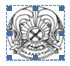 
(жоғары

____________

оқу ___________

орнының атауы)

_____________

______________

(қала)

ДИПЛОМҒА 

ҚОСЫМША 

(транскрипт)

№____________ ______________

(берілген күні) _____________ (тіркеу нөмірі)

Ректор

Факультет деканы

Хатшы

М.О.
Д

И

П

Л

О

М

С

Ы

З

Ж

А

Р

А

М

С

Ы

З
Д

И

П

Л

О

М

С

Ы

З

Ж

А

Р

А

М

С

Ы

З
№
Пән коды
Пән атауы
Кредит саны
ECTS
Баға
Баға
Баға
Д

И

П

Л

О

М

С

Ы

З

Ж

А

Р

А

М

С

Ы

З
Д

И

П

Л

О

М

С

Ы

З

Ж

А

Р

А

М

С

Ы

З
№
Пән коды
Пән атауы
Кредит саны
ECTS
әріптік
балдық
дәс түрлі
Д

И

П

Л

О

М

С

Ы

З

Ж

А

Р

А

М

С

Ы

З
Д

И

П

Л

О

М

С

Ы

З

Ж

А

Р

А

М

С

Ы

З
1
2
3
4
5
6
7
8
Д

И

П

Л

О

М

С

Ы

З

Ж

А

Р

А

М

С

Ы

З
Д

И

П

Л

О

М

С

Ы

З

Ж

А

Р

А

М

С

Ы

З
Д

И

П

Л

О

М

С

Ы

З

Ж

А

Р

А

М

С

Ы

З
Б

Е

З

Д

И

П

Л

О

М

А

Н

Е

Д

Е

Й

С

Т

В

И

Т

Е

Л

Ь

Н

О
1. Фамилия _____________________________________________

2. Имя, отчество (при его наличии)_________________________

_______________________________________________________

3. Дата рождения ________________________________________

4. Предыдущий документ об образовании____________________

(вид, номер документа, дата выдачи)

_______________________________________________________

_______________________________________________________

5. Вступительные испытания______________________________

(вид, номер документа, дата выдачи)

_______________________________________________________

6. Поступил (-а)_________________________________________

(вуз, год поступления)

7. Окончил (-а)__________________________________________

(вуз, год окончания)

8. Дополнительная информация____________________________

_______________________________________________________

_______________________________________________________

9. Общее число кредитов__________ Количество кредитов ECTS________

10. Средневзвешенная оценка (GРA) обучения_______________________

11. Профессиональная практика

12. Итоговая аттестация

13. Выполнение и защита__________________________________________________

(дипломного проекта (работы) или диссертации)

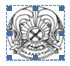 
___________________

(наименование

___________________

высшего

___________________

учебного заведения)

____________________ (город)

ПРИЛОЖЕНИЕ 

К ДИПЛОМУ

(транскрипт)

№__________ ___________________

(дата выдачи)

___________________

(регистрационный номер)

Ректор

Декан факультета

Секретарь

М.П.
Б

Е

З

Д

И

П

Л

О

М

А

Н

Е

Д

Е

Й

С

Т

В

И

Т

Е

Л

Ь

Н

О
Б

Е

З

Д

И

П

Л

О

М

А

Н

Е

Д

Е

Й

С

Т

В

И

Т

Е

Л

Ь

Н

О
№
Код дисциплины
Наименование дисциплин
Количество кредитов
ECTS
Оценка
Оценка
Оценка
Б

Е

З

Д

И

П

Л

О

М

А

Н

Е

Д

Е

Й

С

Т

В

И

Т

Е

Л

Ь

Н

О
Б

Е

З

Д

И

П

Л

О

М

А

Н

Е

Д

Е

Й

С

Т

В

И

Т

Е

Л

Ь

Н

О
№
Код дисциплины
Наименование дисциплин
Количество кредитов
ECTS
буквенная
в баллах
традиционная
Б

Е

З

Д

И

П

Л

О

М

А

Н

Е

Д

Е

Й

С

Т

В

И

Т

Е

Л

Ь

Н

О
Б

Е

З

Д

И

П

Л

О

М

А

Н

Е

Д

Е

Й

С

Т

В

И

Т

Е

Л

Ь

Н

О
1
2
3
4
5
6
7
8
Б

Е

З

Д

И

П

Л

О

М

А

Н

Е

Д

Е

Й

С

Т

В

И

Т

Е

Л

Ь

Н

О
Б

Е

З

Д

И

П

Л

О

М

А

Н

Е

Д

Е

Й

С

Т

В

И

Т

Е

Л

Ь

Н

О
Б

Е

З

Д

И

П

Л

О

М

А

Н

Е

Д

Е

Й

С

Т

В

И

Т

Е

Л

Ь

Н

О
N

O

T

V

A

L

I

D

W

I

T

H

O

U

T

D

I

P

L

O

M

A
1. Last Name __________________________________________________________

2. First Name, Patronymic (in presence of) __________________________________________________________

__________________________________________________________

3. Date of birth______________________________________________________

4. Previous educational background __________________________________________________________

(type, number of document, date of issue)

__________________________________________________________

__________________________________________________________

5. Entrance Examinations_______________________________________________

(type, number of document, date of issue)

__________________________________________________________

6. Entered_ __________________________________________________________

(higher education institution, year of enrollment)

7. Graduated __________________________________________________________

(higher education institution, graduation year)

8. Additional information __________________________________________________________

__________________________________________________________

__________________________________________________________

9. Total number of credits __________ Number of ECTS credits____________

10.​Grade point average (GPA) ________________________________________

11. Internship

12. Final attestation



13. Implementation and defense____________________________________  (of diploma project (work) or dissertation )

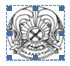 
________________

(name of 

_________________

higher educational 

_________________

institution)

________________

________________

(City)

SUPPLEMENT

TO DIPLOMA

(Transcript)

№____________ ________________

(data of issue) _________________ (registration number)

Rector

Dean of the Faculty

Secretary

Stamp
N

O

T

V

A

L

I

D

W

I

T

H

O

U

T

D

I

P

L

O

M

A
N

O

T

V

A

L

I

D

W

I

T

H

O

U

T

D

I

P

L

O

M

A
№
Disciplines code
Name of disciplines 
Number of credits
ECTS
Grade
Grade
Grade
N

O

T

V

A

L

I

D

W

I

T

H

O

U

T

D

I

P

L

O

M

A
N

O

T

V

A

L

I

D

W

I

T

H

O

U

T

D

I

P

L

O

M

A
№
Disciplines code
Name of disciplines 
Number of credits
ECTS
letter equivalence
numeric equivalence
traditional grade
N

O

T

V

A

L

I

D

W

I

T

H

O

U

T

D

I

P

L

O

M

A
N

O

T

V

A

L

I

D

W

I

T

H

O

U

T

D

I

P

L

O

M

A
1
2
3
4
5
6
7
8
N

O

T

V

A

L

I

D

W

I

T

H

O

U

T

D

I

P

L

O

M

A
N

O

T

V

A

L

I

D

W

I

T

H

O

U

T

D

I

P

L

O

M

A
N

O

T

V

A

L

I

D

W

I

T

H

O

U

T

D

I

P

L

O

M

A